附件2 “最美教师”推 荐 评 审 表  所 在 市 县 保定市              工 作 单 位 中国地质大学长城学院  姓   名 薛  芳          填 报 时 间 2018年8月15日    填 表 说 明一、本表是河北省“最美教师”推荐用表，必须如实填写，不得弄虚作假，违者取消评选资格。二、本表用打印方式或用钢笔填写，字迹清晰工整，数字统一使用阿拉伯数字。三、籍贯填写格式为XX省XX市XX县。四、“个人简历”从大中专院校毕业填起，精确到月，不得断档；需注明起止时间、工作单位、从事专业工作及职务。五、“获奖情况”需注明所获奖励名称、时间及授予单位。相关证件及证书复印件（由审验人逐一签字并加盖公章）作为附件；原件由各单位人事部门负责审验、留存，如全省评审有异议的，再通知有关单位报送原件。六、“推荐理由”具体、明确、简洁，字数不超过200字。七、本表盖章栏均需要相关负责人签字确认并加盖公章。八、此表上报一式2份，规格为A4纸，双面打印。本人承诺：表格中所提供材料均真实准确，没有虚假成分。个人签字：                         年    月    日姓名姓名薛芳性别女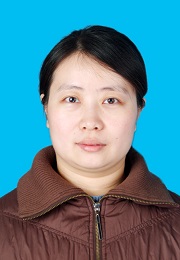 民族民族汉政治面貌中共党员学历学历研究生学位硕士职称职称副教授职务教研室主任出生年月出生年月1973年8月参加工作时间1995年8月教龄11年籍贯籍贯辽宁省大连市辽宁省大连市联系电话1563125126515631251265工作单位工作单位中国地质大学长城学院中国地质大学长城学院任教学科国际经济与贸易国际经济与贸易个人简历1.1995年8月-2004年8月，在河北省保定市进出口贸易公司工作，任单证员、报关员。2.2004年9月-2007年6月，河北大学世界经济专业，攻读硕士学位。3. 2007年7月-至今，在中国地质大学长城学院工作，高校教师岗；2016年7月起，任经济学院国际经济与贸易教研室主任。1.1995年8月-2004年8月，在河北省保定市进出口贸易公司工作，任单证员、报关员。2.2004年9月-2007年6月，河北大学世界经济专业，攻读硕士学位。3. 2007年7月-至今，在中国地质大学长城学院工作，高校教师岗；2016年7月起，任经济学院国际经济与贸易教研室主任。1.1995年8月-2004年8月，在河北省保定市进出口贸易公司工作，任单证员、报关员。2.2004年9月-2007年6月，河北大学世界经济专业，攻读硕士学位。3. 2007年7月-至今，在中国地质大学长城学院工作，高校教师岗；2016年7月起，任经济学院国际经济与贸易教研室主任。1.1995年8月-2004年8月，在河北省保定市进出口贸易公司工作，任单证员、报关员。2.2004年9月-2007年6月，河北大学世界经济专业，攻读硕士学位。3. 2007年7月-至今，在中国地质大学长城学院工作，高校教师岗；2016年7月起，任经济学院国际经济与贸易教研室主任。1.1995年8月-2004年8月，在河北省保定市进出口贸易公司工作，任单证员、报关员。2.2004年9月-2007年6月，河北大学世界经济专业，攻读硕士学位。3. 2007年7月-至今，在中国地质大学长城学院工作，高校教师岗；2016年7月起，任经济学院国际经济与贸易教研室主任。1.1995年8月-2004年8月，在河北省保定市进出口贸易公司工作，任单证员、报关员。2.2004年9月-2007年6月，河北大学世界经济专业，攻读硕士学位。3. 2007年7月-至今，在中国地质大学长城学院工作，高校教师岗；2016年7月起，任经济学院国际经济与贸易教研室主任。获奖情况1. 2017年被授予河北省优秀教师荣誉称号。2. 2017年被授予最美贺阳人（集体）荣誉称号。3. 2017年荣获中国地质大学长城学院第一届教师结对帮扶效果检查评比大赛一等奖。4. 2015年、2017年被中国地质大学长城学院评为毕业论文优秀指导教师。5.2012年、2016 年、2017年被中国地质大学长城学院评为优秀教师。6.2013-2018年连续六年参加由中国国际贸易学会主办的“POCIB全国大学生外贸从业能力大赛”，多次获得指导教师一等奖、二等奖，指导的学生获得个人一等奖、二等奖、三等奖。7.2016年荣获中国地质大学长城学院校级教育教学成果二等奖。8.2016年获得河北省统计局优秀课题三等奖。9.2014年获得保定市科学技术协会颁发的保定市优秀论文三等奖。10.2012年获得教育部教育管理信息中心颁发的“第十二届全国多媒体课件大赛”高教文科组优秀奖。11.2014年获得中国地质大学长城学院第一届学院多媒体课件大赛优秀奖。12.2012年获得教育部颁发的全国高校骨干教师称号。13.2014年获得中级经济师专业技术资格证书。14.2018年获得OCALE跨境电子商务创业实战培训师证书。15.2018年获得中国地质大学长城学院教研活动创意设计评比大赛第二名。16.2011年被中国地质大学长城学院评为优秀共产党员。1. 2017年被授予河北省优秀教师荣誉称号。2. 2017年被授予最美贺阳人（集体）荣誉称号。3. 2017年荣获中国地质大学长城学院第一届教师结对帮扶效果检查评比大赛一等奖。4. 2015年、2017年被中国地质大学长城学院评为毕业论文优秀指导教师。5.2012年、2016 年、2017年被中国地质大学长城学院评为优秀教师。6.2013-2018年连续六年参加由中国国际贸易学会主办的“POCIB全国大学生外贸从业能力大赛”，多次获得指导教师一等奖、二等奖，指导的学生获得个人一等奖、二等奖、三等奖。7.2016年荣获中国地质大学长城学院校级教育教学成果二等奖。8.2016年获得河北省统计局优秀课题三等奖。9.2014年获得保定市科学技术协会颁发的保定市优秀论文三等奖。10.2012年获得教育部教育管理信息中心颁发的“第十二届全国多媒体课件大赛”高教文科组优秀奖。11.2014年获得中国地质大学长城学院第一届学院多媒体课件大赛优秀奖。12.2012年获得教育部颁发的全国高校骨干教师称号。13.2014年获得中级经济师专业技术资格证书。14.2018年获得OCALE跨境电子商务创业实战培训师证书。15.2018年获得中国地质大学长城学院教研活动创意设计评比大赛第二名。16.2011年被中国地质大学长城学院评为优秀共产党员。1. 2017年被授予河北省优秀教师荣誉称号。2. 2017年被授予最美贺阳人（集体）荣誉称号。3. 2017年荣获中国地质大学长城学院第一届教师结对帮扶效果检查评比大赛一等奖。4. 2015年、2017年被中国地质大学长城学院评为毕业论文优秀指导教师。5.2012年、2016 年、2017年被中国地质大学长城学院评为优秀教师。6.2013-2018年连续六年参加由中国国际贸易学会主办的“POCIB全国大学生外贸从业能力大赛”，多次获得指导教师一等奖、二等奖，指导的学生获得个人一等奖、二等奖、三等奖。7.2016年荣获中国地质大学长城学院校级教育教学成果二等奖。8.2016年获得河北省统计局优秀课题三等奖。9.2014年获得保定市科学技术协会颁发的保定市优秀论文三等奖。10.2012年获得教育部教育管理信息中心颁发的“第十二届全国多媒体课件大赛”高教文科组优秀奖。11.2014年获得中国地质大学长城学院第一届学院多媒体课件大赛优秀奖。12.2012年获得教育部颁发的全国高校骨干教师称号。13.2014年获得中级经济师专业技术资格证书。14.2018年获得OCALE跨境电子商务创业实战培训师证书。15.2018年获得中国地质大学长城学院教研活动创意设计评比大赛第二名。16.2011年被中国地质大学长城学院评为优秀共产党员。1. 2017年被授予河北省优秀教师荣誉称号。2. 2017年被授予最美贺阳人（集体）荣誉称号。3. 2017年荣获中国地质大学长城学院第一届教师结对帮扶效果检查评比大赛一等奖。4. 2015年、2017年被中国地质大学长城学院评为毕业论文优秀指导教师。5.2012年、2016 年、2017年被中国地质大学长城学院评为优秀教师。6.2013-2018年连续六年参加由中国国际贸易学会主办的“POCIB全国大学生外贸从业能力大赛”，多次获得指导教师一等奖、二等奖，指导的学生获得个人一等奖、二等奖、三等奖。7.2016年荣获中国地质大学长城学院校级教育教学成果二等奖。8.2016年获得河北省统计局优秀课题三等奖。9.2014年获得保定市科学技术协会颁发的保定市优秀论文三等奖。10.2012年获得教育部教育管理信息中心颁发的“第十二届全国多媒体课件大赛”高教文科组优秀奖。11.2014年获得中国地质大学长城学院第一届学院多媒体课件大赛优秀奖。12.2012年获得教育部颁发的全国高校骨干教师称号。13.2014年获得中级经济师专业技术资格证书。14.2018年获得OCALE跨境电子商务创业实战培训师证书。15.2018年获得中国地质大学长城学院教研活动创意设计评比大赛第二名。16.2011年被中国地质大学长城学院评为优秀共产党员。1. 2017年被授予河北省优秀教师荣誉称号。2. 2017年被授予最美贺阳人（集体）荣誉称号。3. 2017年荣获中国地质大学长城学院第一届教师结对帮扶效果检查评比大赛一等奖。4. 2015年、2017年被中国地质大学长城学院评为毕业论文优秀指导教师。5.2012年、2016 年、2017年被中国地质大学长城学院评为优秀教师。6.2013-2018年连续六年参加由中国国际贸易学会主办的“POCIB全国大学生外贸从业能力大赛”，多次获得指导教师一等奖、二等奖，指导的学生获得个人一等奖、二等奖、三等奖。7.2016年荣获中国地质大学长城学院校级教育教学成果二等奖。8.2016年获得河北省统计局优秀课题三等奖。9.2014年获得保定市科学技术协会颁发的保定市优秀论文三等奖。10.2012年获得教育部教育管理信息中心颁发的“第十二届全国多媒体课件大赛”高教文科组优秀奖。11.2014年获得中国地质大学长城学院第一届学院多媒体课件大赛优秀奖。12.2012年获得教育部颁发的全国高校骨干教师称号。13.2014年获得中级经济师专业技术资格证书。14.2018年获得OCALE跨境电子商务创业实战培训师证书。15.2018年获得中国地质大学长城学院教研活动创意设计评比大赛第二名。16.2011年被中国地质大学长城学院评为优秀共产党员。1. 2017年被授予河北省优秀教师荣誉称号。2. 2017年被授予最美贺阳人（集体）荣誉称号。3. 2017年荣获中国地质大学长城学院第一届教师结对帮扶效果检查评比大赛一等奖。4. 2015年、2017年被中国地质大学长城学院评为毕业论文优秀指导教师。5.2012年、2016 年、2017年被中国地质大学长城学院评为优秀教师。6.2013-2018年连续六年参加由中国国际贸易学会主办的“POCIB全国大学生外贸从业能力大赛”，多次获得指导教师一等奖、二等奖，指导的学生获得个人一等奖、二等奖、三等奖。7.2016年荣获中国地质大学长城学院校级教育教学成果二等奖。8.2016年获得河北省统计局优秀课题三等奖。9.2014年获得保定市科学技术协会颁发的保定市优秀论文三等奖。10.2012年获得教育部教育管理信息中心颁发的“第十二届全国多媒体课件大赛”高教文科组优秀奖。11.2014年获得中国地质大学长城学院第一届学院多媒体课件大赛优秀奖。12.2012年获得教育部颁发的全国高校骨干教师称号。13.2014年获得中级经济师专业技术资格证书。14.2018年获得OCALE跨境电子商务创业实战培训师证书。15.2018年获得中国地质大学长城学院教研活动创意设计评比大赛第二名。16.2011年被中国地质大学长城学院评为优秀共产党员。推荐理由   薛芳老师时刻坚守习近平总书记提出的“四有教师”标准，忠诚于党和人民的教育事业，全面贯彻党的教育方针，本着一切为了学生的原则，认真负责地完成了各项教学、科研工作；创新思维、精益求精带领学生参加全国竞赛并获得优异成绩；与时俱进培养“互联网+外贸”人才；产教融合、校企合作培养跨境电子商务人才；通过不断学习与培训，成为“双师型骨干教师”，薛芳老师以精益求精的治学态度，诚恳宽厚的处事原则，深受学生的爱戴。   薛芳老师时刻坚守习近平总书记提出的“四有教师”标准，忠诚于党和人民的教育事业，全面贯彻党的教育方针，本着一切为了学生的原则，认真负责地完成了各项教学、科研工作；创新思维、精益求精带领学生参加全国竞赛并获得优异成绩；与时俱进培养“互联网+外贸”人才；产教融合、校企合作培养跨境电子商务人才；通过不断学习与培训，成为“双师型骨干教师”，薛芳老师以精益求精的治学态度，诚恳宽厚的处事原则，深受学生的爱戴。   薛芳老师时刻坚守习近平总书记提出的“四有教师”标准，忠诚于党和人民的教育事业，全面贯彻党的教育方针，本着一切为了学生的原则，认真负责地完成了各项教学、科研工作；创新思维、精益求精带领学生参加全国竞赛并获得优异成绩；与时俱进培养“互联网+外贸”人才；产教融合、校企合作培养跨境电子商务人才；通过不断学习与培训，成为“双师型骨干教师”，薛芳老师以精益求精的治学态度，诚恳宽厚的处事原则，深受学生的爱戴。   薛芳老师时刻坚守习近平总书记提出的“四有教师”标准，忠诚于党和人民的教育事业，全面贯彻党的教育方针，本着一切为了学生的原则，认真负责地完成了各项教学、科研工作；创新思维、精益求精带领学生参加全国竞赛并获得优异成绩；与时俱进培养“互联网+外贸”人才；产教融合、校企合作培养跨境电子商务人才；通过不断学习与培训，成为“双师型骨干教师”，薛芳老师以精益求精的治学态度，诚恳宽厚的处事原则，深受学生的爱戴。   薛芳老师时刻坚守习近平总书记提出的“四有教师”标准，忠诚于党和人民的教育事业，全面贯彻党的教育方针，本着一切为了学生的原则，认真负责地完成了各项教学、科研工作；创新思维、精益求精带领学生参加全国竞赛并获得优异成绩；与时俱进培养“互联网+外贸”人才；产教融合、校企合作培养跨境电子商务人才；通过不断学习与培训，成为“双师型骨干教师”，薛芳老师以精益求精的治学态度，诚恳宽厚的处事原则，深受学生的爱戴。   薛芳老师时刻坚守习近平总书记提出的“四有教师”标准，忠诚于党和人民的教育事业，全面贯彻党的教育方针，本着一切为了学生的原则，认真负责地完成了各项教学、科研工作；创新思维、精益求精带领学生参加全国竞赛并获得优异成绩；与时俱进培养“互联网+外贸”人才；产教融合、校企合作培养跨境电子商务人才；通过不断学习与培训，成为“双师型骨干教师”，薛芳老师以精益求精的治学态度，诚恳宽厚的处事原则，深受学生的爱戴。所在单位推荐意见所在单位推荐意见签字：                        （盖章）                           年    月    日签字：                        （盖章）                           年    月    日签字：                        （盖章）                           年    月    日签字：                        （盖章）                           年    月    日签字：                        （盖章）                           年    月    日县（市、区）教育部门推荐意见县（市、区）教育部门推荐意见签字：                        （盖章）                           年    月    日签字：                        （盖章）                           年    月    日签字：                        （盖章）                           年    月    日签字：                        （盖章）                           年    月    日签字：                        （盖章）                           年    月    日设区市教育部门推荐意见设区市教育部门推荐意见签字：                                           （盖章）                        年    月    日签字：                                           （盖章）                        年    月    日签字：                                           （盖章）                        年    月    日签字：                                           （盖章）                        年    月    日签字：                                           （盖章）                        年    月    日省教育厅意见省教育厅意见                                 （盖章）                             年    月    日                                 （盖章）                             年    月    日                                 （盖章）                             年    月    日                                 （盖章）                             年    月    日                                 （盖章）                             年    月    日省委宣传部意见省委宣传部意见                                 （盖章）                             年    月    日                                 （盖章）                             年    月    日                                 （盖章）                             年    月    日                                 （盖章）                             年    月    日                                 （盖章）                             年    月    日